Общество с ограниченной ответственностью  «Компас ВЭД»ОГРН 1167847159370  ИНН/КПП 7813247871/781301001197198, г. Санкт-Петербург, пр-кт Малый П.С., д. 5, литер Б, оф. 212__________________________________________________________________УТВЕРЖДЕНО  «01» февраля 2020 г.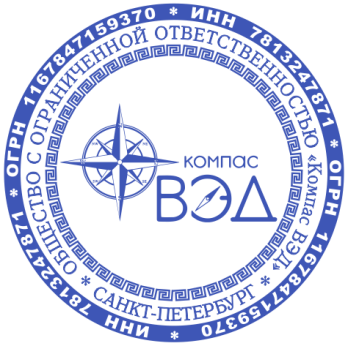 Руководитель Образовательного подразделения ООО «Компас ВЭД» Р.В. Гордиенок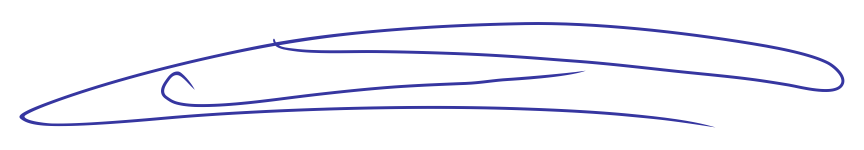 ПРИКАЗ № 13«Об утверждении базовой стоимости обучения по образовательным программам ООО «Компас ВЭД»»П Р И К А З Ы В А Ю:.Утвердить следующий прейскурант стоимости обучения для физических и юридических лиц.:Прейскурант: стоимость обучения по образовательным программам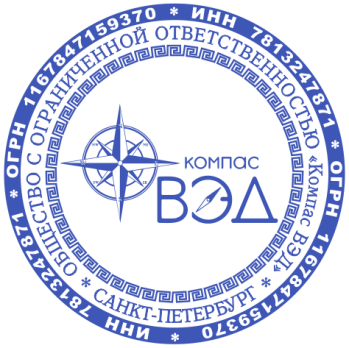 01.02.2020г.		 Гордиенок Р.В.				М.П.Наименование программыКод программыФорма обученияСтоимость (руб.) для физических лицСтоимость (руб.) для юридических лицТаможенный декларантOV.01очная (вечерняя)19 00021 500Таможенный декларантDO.01дистанционная14 50014 500Таможенный декларантDO.01+DV.01+OV.01дистанционная
+видеолекции16 00018 000Специалист по таможенным операциям/ Таможенный брокер (получение и продление КАСТО)OD.02очная (дневная)23 00025 000Специалист по таможенным операциям/ Таможенный брокер (получение и продление КАСТО)DO.02дистанционная15 50015 500Специалист по таможенным операциям/ Таможенный брокер (получение и продление КАСТО)DO.02+DV.02+OV.02дистанционная
+видеолекции17 50019 500Специалист по внешнеэкономической деятельностиOD.04 OV.04очная 26 50028 500Специалист по внешнеэкономической деятельностиDO.04+DV.04+OV.04дистанционная
+видеолекции17 50019 500Новеллы таможенного законодательства РФ и ЕАЭС 2020: теория и практикаOV.12очная 24 00027 000Международная транспортная логистикаOD.05 OV.05очная 17 00019 000Международный маркетингOD.08 OV.08очная 16 50017 500Логистика закупок, снабжения, управления запасами и цепями поставокOD.09 OV.09очная13 80015 500Практический курс «Боевое декларирование»OD.10очная18 00020 000Практический курс «ИНКОТЕРМС 2010»OM.01очная8 00010 000Практический курс «Таможенная стоимость товаров»OM.02очная8 0009 500Практический курс «Ознакомление с деклараций на товары (ДТ, ГТД)»OM.03.1очная6 0008 000Практический курс «Таможенная декларация на товары (базовый уровень)»OM.03.2очная9 00010 000Практический курс «Таможенная декларация на товары (продвинутый уровень)»OM.03.3очная11 00013 000Практический курс «Внешнеэкономический контракт»OM.04очная12 00014 000Практический курс «Классификация товаров в таможенных целях»OM.05очная9 00011 000Бухгалтерский учет и налогообложение внешнеэкономической деятельностиOM.06очная10 90012 900Валютное регулирование и валютный контрольOM.07очная9 90011 400Практический курс «Как выйти на зарубежный рынок? Возможности для российских компаний в современных условиях»OM.11очная12 50015 500Тренинг «Правила деловых коммуникаций с представителями гос контролирующих органов»OT.01очная12 00014 000Тренинг «Кросс-культурные коммуникации»OT.02очная11 50012 500